**May be requested to show proof of representative status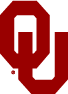 The University of OklahomaThe University of OklahomaThe University of OklahomaThe University of OklahomaThe University of OklahomaThe University of OklahomaAuthorization to Release Protected Health Information Verbally to OthersAuthorization to Release Protected Health Information Verbally to OthersAuthorization to Release Protected Health Information Verbally to OthersAuthorization to Release Protected Health Information Verbally to OthersAuthorization to Release Protected Health Information Verbally to OthersAuthorization to Release Protected Health Information Verbally to OthersAuthorization to Release Protected Health Information Verbally to OthersAuthorization to Release Protected Health Information Verbally to OthersAuthorization to Release Protected Health Information Verbally to OthersAuthorization to Release Protected Health Information Verbally to OthersAuthorization to Release Protected Health Information Verbally to OthersAuthorization to Release Protected Health Information Verbally to OthersAuthorization to Release Protected Health Information Verbally to OthersAuthorization to Release Protected Health Information Verbally to OthersAuthorization to Release Protected Health Information Verbally to OthersAuthorization to Release Protected Health Information Verbally to OthersAuthorization to Release Protected Health Information Verbally to OthersAuthorization to Release Protected Health Information Verbally to OthersAuthorization to Release Protected Health Information Verbally to OthersAuthorization to Release Protected Health Information Verbally to OthersLast Name:Last Name:Last Name:First:Middle:Middle:Middle:Other Names Used:Other Names Used:Other Names Used:Other Names Used:Other Names Used:Birthdate:Birthdate:Birthdate:Address:City:State:State:Zip:Home Phone:Home Phone:(         )      (         )      (         )      (         )        Alt. Phone:  Alt. Phone:  Alt. Phone:(         )      (         )      (         )      (         )       Cell Phone: Cell Phone: Cell Phone:(         )      (         )      (         )      (         )      If currently enrolled OU student, enrollment dates:  If currently enrolled OU student, enrollment dates:  If currently enrolled OU student, enrollment dates:  If currently enrolled OU student, enrollment dates:  If currently enrolled OU student, enrollment dates:  If currently enrolled OU student, enrollment dates:  If currently enrolled OU student, enrollment dates:  toIgive my permission to:                                                                                                                                                    Name of Physician, Provider, and/or Department/Clinic                                                                                                                                                    Name of Physician, Provider, and/or Department/Clinic                                                                                                                                                    Name of Physician, Provider, and/or Department/Clinic                                                                                                                                                    Name of Physician, Provider, and/or Department/Clinicto release verbally information regarding appointment dates/times and my protected health information checked below that it created or maintained from (date) ____________________  to (date) ____________________:to release verbally information regarding appointment dates/times and my protected health information checked below that it created or maintained from (date) ____________________  to (date) ____________________:to release verbally information regarding appointment dates/times and my protected health information checked below that it created or maintained from (date) ____________________  to (date) ____________________:to release verbally information regarding appointment dates/times and my protected health information checked below that it created or maintained from (date) ____________________  to (date) ____________________:Verbally Release My Information to:Verbally Release My Information to:Verbally Release My Information to:Verbally Release My Information to:Verbally Release My Information to:Verbally Release My Information to:Verbally Release My Information to:Verbally Release My Information to:Verbally Release My Information to:Verbally Release My Information to:Verbally Release My Information to:Verbally Release My Information to:Verbally Release My Information to:Verbally Release My Information to:Verbally Release My Information to:Verbally Release My Information to:Verbally Release My Information to:Recipient Name:      Recipient Name:      Recipient Name:      Recipient Name:      Recipient Name:      Recipient Name:      Recipient Name:      Recipient Name:      Recipient Name:     Recipient Name:     Recipient Name:     Recipient Name:     Recipient Name:     Recipient Name:     Recipient Name:     Recipient Name:     Recipient Name:     Relationship to Patient:        Relationship to Patient:        Relationship to Patient:        Relationship to Patient:        Relationship to Patient:        Relationship to Patient:        Relationship to Patient:        Relationship to Patient:        Relationship to Patient:       Relationship to Patient:       Relationship to Patient:       Relationship to Patient:       Relationship to Patient:       Relationship to Patient:       Relationship to Patient:       Relationship to Patient:       Relationship to Patient:       Address:      Address:      Address:      Address:      Address:      Address:      Address:      Address:      Address:      Address:      Address:      Address:      Address:      Address:      Address:      Address:      Address:      City:      State:     State:     Zip:     Zip:     Zip:     Zip:     Zip:     City:           City:           State:      	State:      	State:      	State:      	State:      	State:      	Zip:     Fax:      Fax:      Phone:      Phone:      Phone:      Phone:      Phone:      Phone:      Fax:      Fax:      Fax:      Phone:      Phone:      Phone:      Phone:      Phone:      Phone:      Exceptions:Exceptions:Exceptions:Exceptions:Exceptions:Exceptions:Exceptions:Exceptions:Exceptions:Exceptions:Exceptions:Exceptions:Exceptions:Exceptions:Exceptions:Exceptions:Exceptions:Purpose of Request:   referral      legal      transfer      other: _______________________________________________________________   Purpose of Request:   referral      legal      transfer      other: _______________________________________________________________   Purpose of Request:   referral      legal      transfer      other: _______________________________________________________________   Purpose of Request:   referral      legal      transfer      other: _______________________________________________________________   Purpose of Request:   referral      legal      transfer      other: _______________________________________________________________   Purpose of Request:   referral      legal      transfer      other: _______________________________________________________________   Purpose of Request:   referral      legal      transfer      other: _______________________________________________________________   Purpose of Request:   referral      legal      transfer      other: _______________________________________________________________   Purpose of Request:   referral      legal      transfer      other: _______________________________________________________________   Purpose of Request:   referral      legal      transfer      other: _______________________________________________________________   Purpose of Request:   referral      legal      transfer      other: _______________________________________________________________   Purpose of Request:   referral      legal      transfer      other: _______________________________________________________________   Purpose of Request:   referral      legal      transfer      other: _______________________________________________________________   Purpose of Request:   referral      legal      transfer      other: _______________________________________________________________   Purpose of Request:   referral      legal      transfer      other: _______________________________________________________________   Purpose of Request:   referral      legal      transfer      other: _______________________________________________________________   Purpose of Request:   referral      legal      transfer      other: _______________________________________________________________   This authorization to release Protected Health Information verbally applies to discussions about information from my:  This authorization to release Protected Health Information verbally applies to discussions about information from my:  This authorization to release Protected Health Information verbally applies to discussions about information from my:  This authorization to release Protected Health Information verbally applies to discussions about information from my:  This authorization to release Protected Health Information verbally applies to discussions about information from my:  This authorization to release Protected Health Information verbally applies to discussions about information from my:  This authorization to release Protected Health Information verbally applies to discussions about information from my:  This authorization to release Protected Health Information verbally applies to discussions about information from my:  This authorization to release Protected Health Information verbally applies to discussions about information from my:  This authorization to release Protected Health Information verbally applies to discussions about information from my:  This authorization to release Protected Health Information verbally applies to discussions about information from my:  This authorization to release Protected Health Information verbally applies to discussions about information from my:  This authorization to release Protected Health Information verbally applies to discussions about information from my:  This authorization to release Protected Health Information verbally applies to discussions about information from my:  This authorization to release Protected Health Information verbally applies to discussions about information from my:  This authorization to release Protected Health Information verbally applies to discussions about information from my:  This authorization to release Protected Health Information verbally applies to discussions about information from my:   Entire Health Record*     Excludes Billing Records/Notes and Psychotherapy Notes  Entire Health Record*     Excludes Billing Records/Notes and Psychotherapy Notes  Entire Health Record*     Excludes Billing Records/Notes and Psychotherapy Notes  Entire Health Record*     Excludes Billing Records/Notes and Psychotherapy Notes  Entire Health Record*     Excludes Billing Records/Notes and Psychotherapy Notes  Entire Health Record*     Excludes Billing Records/Notes and Psychotherapy Notes  Entire Health Record*     Excludes Billing Records/Notes and Psychotherapy Notes  Entire Health Record*     Excludes Billing Records/Notes and Psychotherapy Notes  Entire Health Record*     Excludes Billing Records/Notes and Psychotherapy Notes OR only these portions of my record:OR only these portions of my record:OR only these portions of my record:OR only these portions of my record:OR only these portions of my record:OR only these portions of my record:OR only these portions of my record:OR only these portions of my record: Entire Health Record*     Excludes Billing Records/Notes and Psychotherapy Notes  Entire Health Record*     Excludes Billing Records/Notes and Psychotherapy Notes  Entire Health Record*     Excludes Billing Records/Notes and Psychotherapy Notes  Entire Health Record*     Excludes Billing Records/Notes and Psychotherapy Notes  Entire Health Record*     Excludes Billing Records/Notes and Psychotherapy Notes  Entire Health Record*     Excludes Billing Records/Notes and Psychotherapy Notes  Entire Health Record*     Excludes Billing Records/Notes and Psychotherapy Notes  Entire Health Record*     Excludes Billing Records/Notes and Psychotherapy Notes  Entire Health Record*     Excludes Billing Records/Notes and Psychotherapy Notes  X-ray Reports/Films X-ray Reports/Films X-ray Reports/Films X-ray Reports/Films X-ray Reports/Films X-ray Reports/Films X-ray Reports/Films X-ray Reports/Films Entire Health Record*     Excludes Billing Records/Notes and Psychotherapy Notes  Entire Health Record*     Excludes Billing Records/Notes and Psychotherapy Notes  Entire Health Record*     Excludes Billing Records/Notes and Psychotherapy Notes  Entire Health Record*     Excludes Billing Records/Notes and Psychotherapy Notes  Entire Health Record*     Excludes Billing Records/Notes and Psychotherapy Notes  Entire Health Record*     Excludes Billing Records/Notes and Psychotherapy Notes  Entire Health Record*     Excludes Billing Records/Notes and Psychotherapy Notes  Entire Health Record*     Excludes Billing Records/Notes and Psychotherapy Notes  Entire Health Record*     Excludes Billing Records/Notes and Psychotherapy Notes  Immunization Records Immunization Records Immunization Records Immunization Records Immunization Records Immunization Records Immunization Records Immunization Records Entire Health Record plus Billing Records/Notes*     Excludes Psychotherapy Notes*  Entire Health Record plus Billing Records/Notes*     Excludes Psychotherapy Notes*  Entire Health Record plus Billing Records/Notes*     Excludes Psychotherapy Notes*  Entire Health Record plus Billing Records/Notes*     Excludes Psychotherapy Notes*  Entire Health Record plus Billing Records/Notes*     Excludes Psychotherapy Notes*  Entire Health Record plus Billing Records/Notes*     Excludes Psychotherapy Notes*  Entire Health Record plus Billing Records/Notes*     Excludes Psychotherapy Notes*  Entire Health Record plus Billing Records/Notes*     Excludes Psychotherapy Notes*  Entire Health Record plus Billing Records/Notes*     Excludes Psychotherapy Notes*  Discharge Summaries Discharge Summaries Discharge Summaries Discharge Summaries Discharge Summaries Discharge Summaries Discharge Summaries Discharge Summaries Entire Health Record plus Billing Records/Notes*     Excludes Psychotherapy Notes*  Entire Health Record plus Billing Records/Notes*     Excludes Psychotherapy Notes*  Entire Health Record plus Billing Records/Notes*     Excludes Psychotherapy Notes*  Entire Health Record plus Billing Records/Notes*     Excludes Psychotherapy Notes*  Entire Health Record plus Billing Records/Notes*     Excludes Psychotherapy Notes*  Entire Health Record plus Billing Records/Notes*     Excludes Psychotherapy Notes*  Entire Health Record plus Billing Records/Notes*     Excludes Psychotherapy Notes*  Entire Health Record plus Billing Records/Notes*     Excludes Psychotherapy Notes*  Entire Health Record plus Billing Records/Notes*     Excludes Psychotherapy Notes*  Medications Medications Medications Medications Medications Medications Medications Medications Entire Health Record plus Billing Records/Notes*     Excludes Psychotherapy Notes*  Entire Health Record plus Billing Records/Notes*     Excludes Psychotherapy Notes*  Entire Health Record plus Billing Records/Notes*     Excludes Psychotherapy Notes*  Entire Health Record plus Billing Records/Notes*     Excludes Psychotherapy Notes*  Entire Health Record plus Billing Records/Notes*     Excludes Psychotherapy Notes*  Entire Health Record plus Billing Records/Notes*     Excludes Psychotherapy Notes*  Entire Health Record plus Billing Records/Notes*     Excludes Psychotherapy Notes*  Entire Health Record plus Billing Records/Notes*     Excludes Psychotherapy Notes*  Entire Health Record plus Billing Records/Notes*     Excludes Psychotherapy Notes*  Pathology/Lab Reports Pathology/Lab Reports Pathology/Lab Reports Pathology/Lab Reports Pathology/Lab Reports Pathology/Lab Reports Pathology/Lab Reports Pathology/Lab Reports Entire Health Record plus Billing Records/Notes*     Excludes Psychotherapy Notes*  Entire Health Record plus Billing Records/Notes*     Excludes Psychotherapy Notes*  Entire Health Record plus Billing Records/Notes*     Excludes Psychotherapy Notes*  Entire Health Record plus Billing Records/Notes*     Excludes Psychotherapy Notes*  Entire Health Record plus Billing Records/Notes*     Excludes Psychotherapy Notes*  Entire Health Record plus Billing Records/Notes*     Excludes Psychotherapy Notes*  Entire Health Record plus Billing Records/Notes*     Excludes Psychotherapy Notes*  Entire Health Record plus Billing Records/Notes*     Excludes Psychotherapy Notes*  Entire Health Record plus Billing Records/Notes*     Excludes Psychotherapy Notes*  Billing Records Billing Records Billing Records Billing Records Billing Records Billing Records Billing Records Billing Records Psychotherapy Notes* (if checking this box, no other boxes may be checked.  A separate copy of this form must be completed to obtain any other types of records.) Psychotherapy Notes* (if checking this box, no other boxes may be checked.  A separate copy of this form must be completed to obtain any other types of records.) Psychotherapy Notes* (if checking this box, no other boxes may be checked.  A separate copy of this form must be completed to obtain any other types of records.) Psychotherapy Notes* (if checking this box, no other boxes may be checked.  A separate copy of this form must be completed to obtain any other types of records.) Psychotherapy Notes* (if checking this box, no other boxes may be checked.  A separate copy of this form must be completed to obtain any other types of records.) Psychotherapy Notes* (if checking this box, no other boxes may be checked.  A separate copy of this form must be completed to obtain any other types of records.) Psychotherapy Notes* (if checking this box, no other boxes may be checked.  A separate copy of this form must be completed to obtain any other types of records.) Psychotherapy Notes* (if checking this box, no other boxes may be checked.  A separate copy of this form must be completed to obtain any other types of records.) Psychotherapy Notes* (if checking this box, no other boxes may be checked.  A separate copy of this form must be completed to obtain any other types of records.) Other: ________________________________________________________________________________________________________________________________________ Other: ________________________________________________________________________________________________________________________________________ Other: ________________________________________________________________________________________________________________________________________ Other: ________________________________________________________________________________________________________________________________________ Other: ________________________________________________________________________________________________________________________________________ Other: ________________________________________________________________________________________________________________________________________ Other: ________________________________________________________________________________________________________________________________________ Other: ________________________________________________________________________________________________________________________________________ Other: ________________________________________________________________________________________________________________________________________ Other: ________________________________________________________________________________________________________________________________________ Other: ________________________________________________________________________________________________________________________________________ Other: ________________________________________________________________________________________________________________________________________ Other: ________________________________________________________________________________________________________________________________________ Other: ________________________________________________________________________________________________________________________________________ Other: ________________________________________________________________________________________________________________________________________ Other: ________________________________________________________________________________________________________________________________________I understand:I understand:I understand:I understand:I understand:I understand:I understand:I understand:I understand:I understand:I understand:I understand:I understand:I understand:I understand:I understand:I understand:I may revoke this Authorization at any time by providing my written revocation to the clinic named in the upper left-hand corner or the University Privacy Official at University of Oklahoma Health Sciences Center, P.O. Box 26901, Oklahoma City, OK 73129.  My revocation will not apply to information already retained, used, or disclosed in response to this Authorization.  Unless sooner revoked, the automatic expiration date of this Authorization will be ________ months from the date of signature (12 months, if none entered).I may revoke this Authorization at any time by providing my written revocation to the clinic named in the upper left-hand corner or the University Privacy Official at University of Oklahoma Health Sciences Center, P.O. Box 26901, Oklahoma City, OK 73129.  My revocation will not apply to information already retained, used, or disclosed in response to this Authorization.  Unless sooner revoked, the automatic expiration date of this Authorization will be ________ months from the date of signature (12 months, if none entered).I may revoke this Authorization at any time by providing my written revocation to the clinic named in the upper left-hand corner or the University Privacy Official at University of Oklahoma Health Sciences Center, P.O. Box 26901, Oklahoma City, OK 73129.  My revocation will not apply to information already retained, used, or disclosed in response to this Authorization.  Unless sooner revoked, the automatic expiration date of this Authorization will be ________ months from the date of signature (12 months, if none entered).I may revoke this Authorization at any time by providing my written revocation to the clinic named in the upper left-hand corner or the University Privacy Official at University of Oklahoma Health Sciences Center, P.O. Box 26901, Oklahoma City, OK 73129.  My revocation will not apply to information already retained, used, or disclosed in response to this Authorization.  Unless sooner revoked, the automatic expiration date of this Authorization will be ________ months from the date of signature (12 months, if none entered).I may revoke this Authorization at any time by providing my written revocation to the clinic named in the upper left-hand corner or the University Privacy Official at University of Oklahoma Health Sciences Center, P.O. Box 26901, Oklahoma City, OK 73129.  My revocation will not apply to information already retained, used, or disclosed in response to this Authorization.  Unless sooner revoked, the automatic expiration date of this Authorization will be ________ months from the date of signature (12 months, if none entered).I may revoke this Authorization at any time by providing my written revocation to the clinic named in the upper left-hand corner or the University Privacy Official at University of Oklahoma Health Sciences Center, P.O. Box 26901, Oklahoma City, OK 73129.  My revocation will not apply to information already retained, used, or disclosed in response to this Authorization.  Unless sooner revoked, the automatic expiration date of this Authorization will be ________ months from the date of signature (12 months, if none entered).I may revoke this Authorization at any time by providing my written revocation to the clinic named in the upper left-hand corner or the University Privacy Official at University of Oklahoma Health Sciences Center, P.O. Box 26901, Oklahoma City, OK 73129.  My revocation will not apply to information already retained, used, or disclosed in response to this Authorization.  Unless sooner revoked, the automatic expiration date of this Authorization will be ________ months from the date of signature (12 months, if none entered).I may revoke this Authorization at any time by providing my written revocation to the clinic named in the upper left-hand corner or the University Privacy Official at University of Oklahoma Health Sciences Center, P.O. Box 26901, Oklahoma City, OK 73129.  My revocation will not apply to information already retained, used, or disclosed in response to this Authorization.  Unless sooner revoked, the automatic expiration date of this Authorization will be ________ months from the date of signature (12 months, if none entered).I may revoke this Authorization at any time by providing my written revocation to the clinic named in the upper left-hand corner or the University Privacy Official at University of Oklahoma Health Sciences Center, P.O. Box 26901, Oklahoma City, OK 73129.  My revocation will not apply to information already retained, used, or disclosed in response to this Authorization.  Unless sooner revoked, the automatic expiration date of this Authorization will be ________ months from the date of signature (12 months, if none entered).I may revoke this Authorization at any time by providing my written revocation to the clinic named in the upper left-hand corner or the University Privacy Official at University of Oklahoma Health Sciences Center, P.O. Box 26901, Oklahoma City, OK 73129.  My revocation will not apply to information already retained, used, or disclosed in response to this Authorization.  Unless sooner revoked, the automatic expiration date of this Authorization will be ________ months from the date of signature (12 months, if none entered).I may revoke this Authorization at any time by providing my written revocation to the clinic named in the upper left-hand corner or the University Privacy Official at University of Oklahoma Health Sciences Center, P.O. Box 26901, Oklahoma City, OK 73129.  My revocation will not apply to information already retained, used, or disclosed in response to this Authorization.  Unless sooner revoked, the automatic expiration date of this Authorization will be ________ months from the date of signature (12 months, if none entered).I may revoke this Authorization at any time by providing my written revocation to the clinic named in the upper left-hand corner or the University Privacy Official at University of Oklahoma Health Sciences Center, P.O. Box 26901, Oklahoma City, OK 73129.  My revocation will not apply to information already retained, used, or disclosed in response to this Authorization.  Unless sooner revoked, the automatic expiration date of this Authorization will be ________ months from the date of signature (12 months, if none entered).I may revoke this Authorization at any time by providing my written revocation to the clinic named in the upper left-hand corner or the University Privacy Official at University of Oklahoma Health Sciences Center, P.O. Box 26901, Oklahoma City, OK 73129.  My revocation will not apply to information already retained, used, or disclosed in response to this Authorization.  Unless sooner revoked, the automatic expiration date of this Authorization will be ________ months from the date of signature (12 months, if none entered).I may revoke this Authorization at any time by providing my written revocation to the clinic named in the upper left-hand corner or the University Privacy Official at University of Oklahoma Health Sciences Center, P.O. Box 26901, Oklahoma City, OK 73129.  My revocation will not apply to information already retained, used, or disclosed in response to this Authorization.  Unless sooner revoked, the automatic expiration date of this Authorization will be ________ months from the date of signature (12 months, if none entered).I may revoke this Authorization at any time by providing my written revocation to the clinic named in the upper left-hand corner or the University Privacy Official at University of Oklahoma Health Sciences Center, P.O. Box 26901, Oklahoma City, OK 73129.  My revocation will not apply to information already retained, used, or disclosed in response to this Authorization.  Unless sooner revoked, the automatic expiration date of this Authorization will be ________ months from the date of signature (12 months, if none entered).I may revoke this Authorization at any time by providing my written revocation to the clinic named in the upper left-hand corner or the University Privacy Official at University of Oklahoma Health Sciences Center, P.O. Box 26901, Oklahoma City, OK 73129.  My revocation will not apply to information already retained, used, or disclosed in response to this Authorization.  Unless sooner revoked, the automatic expiration date of this Authorization will be ________ months from the date of signature (12 months, if none entered).I may revoke this Authorization at any time by providing my written revocation to the clinic named in the upper left-hand corner or the University Privacy Official at University of Oklahoma Health Sciences Center, P.O. Box 26901, Oklahoma City, OK 73129.  My revocation will not apply to information already retained, used, or disclosed in response to this Authorization.  Unless sooner revoked, the automatic expiration date of this Authorization will be ________ months from the date of signature (12 months, if none entered).Unless the purpose of this Authorization is to determine payment of a claim or benefits, OU may not condition the provision of treatment or payment for my care on my signing this Authorization.Unless the purpose of this Authorization is to determine payment of a claim or benefits, OU may not condition the provision of treatment or payment for my care on my signing this Authorization.Unless the purpose of this Authorization is to determine payment of a claim or benefits, OU may not condition the provision of treatment or payment for my care on my signing this Authorization.Unless the purpose of this Authorization is to determine payment of a claim or benefits, OU may not condition the provision of treatment or payment for my care on my signing this Authorization.Unless the purpose of this Authorization is to determine payment of a claim or benefits, OU may not condition the provision of treatment or payment for my care on my signing this Authorization.Unless the purpose of this Authorization is to determine payment of a claim or benefits, OU may not condition the provision of treatment or payment for my care on my signing this Authorization.Unless the purpose of this Authorization is to determine payment of a claim or benefits, OU may not condition the provision of treatment or payment for my care on my signing this Authorization.Unless the purpose of this Authorization is to determine payment of a claim or benefits, OU may not condition the provision of treatment or payment for my care on my signing this Authorization.Unless the purpose of this Authorization is to determine payment of a claim or benefits, OU may not condition the provision of treatment or payment for my care on my signing this Authorization.Unless the purpose of this Authorization is to determine payment of a claim or benefits, OU may not condition the provision of treatment or payment for my care on my signing this Authorization.Unless the purpose of this Authorization is to determine payment of a claim or benefits, OU may not condition the provision of treatment or payment for my care on my signing this Authorization.Unless the purpose of this Authorization is to determine payment of a claim or benefits, OU may not condition the provision of treatment or payment for my care on my signing this Authorization.Unless the purpose of this Authorization is to determine payment of a claim or benefits, OU may not condition the provision of treatment or payment for my care on my signing this Authorization.Unless the purpose of this Authorization is to determine payment of a claim or benefits, OU may not condition the provision of treatment or payment for my care on my signing this Authorization.Unless the purpose of this Authorization is to determine payment of a claim or benefits, OU may not condition the provision of treatment or payment for my care on my signing this Authorization.Unless the purpose of this Authorization is to determine payment of a claim or benefits, OU may not condition the provision of treatment or payment for my care on my signing this Authorization.Unless the purpose of this Authorization is to determine payment of a claim or benefits, OU may not condition the provision of treatment or payment for my care on my signing this Authorization.For non-students, information used or disclosed under this Authorization may be subject to re-disclosure by the recipient and no longer protected by federal privacy laws.  Student treatment/education records may retain continuing privacy protections in accordance with 34 CFR Part 99 (FERPA).For non-students, information used or disclosed under this Authorization may be subject to re-disclosure by the recipient and no longer protected by federal privacy laws.  Student treatment/education records may retain continuing privacy protections in accordance with 34 CFR Part 99 (FERPA).For non-students, information used or disclosed under this Authorization may be subject to re-disclosure by the recipient and no longer protected by federal privacy laws.  Student treatment/education records may retain continuing privacy protections in accordance with 34 CFR Part 99 (FERPA).For non-students, information used or disclosed under this Authorization may be subject to re-disclosure by the recipient and no longer protected by federal privacy laws.  Student treatment/education records may retain continuing privacy protections in accordance with 34 CFR Part 99 (FERPA).For non-students, information used or disclosed under this Authorization may be subject to re-disclosure by the recipient and no longer protected by federal privacy laws.  Student treatment/education records may retain continuing privacy protections in accordance with 34 CFR Part 99 (FERPA).For non-students, information used or disclosed under this Authorization may be subject to re-disclosure by the recipient and no longer protected by federal privacy laws.  Student treatment/education records may retain continuing privacy protections in accordance with 34 CFR Part 99 (FERPA).For non-students, information used or disclosed under this Authorization may be subject to re-disclosure by the recipient and no longer protected by federal privacy laws.  Student treatment/education records may retain continuing privacy protections in accordance with 34 CFR Part 99 (FERPA).For non-students, information used or disclosed under this Authorization may be subject to re-disclosure by the recipient and no longer protected by federal privacy laws.  Student treatment/education records may retain continuing privacy protections in accordance with 34 CFR Part 99 (FERPA).For non-students, information used or disclosed under this Authorization may be subject to re-disclosure by the recipient and no longer protected by federal privacy laws.  Student treatment/education records may retain continuing privacy protections in accordance with 34 CFR Part 99 (FERPA).For non-students, information used or disclosed under this Authorization may be subject to re-disclosure by the recipient and no longer protected by federal privacy laws.  Student treatment/education records may retain continuing privacy protections in accordance with 34 CFR Part 99 (FERPA).For non-students, information used or disclosed under this Authorization may be subject to re-disclosure by the recipient and no longer protected by federal privacy laws.  Student treatment/education records may retain continuing privacy protections in accordance with 34 CFR Part 99 (FERPA).For non-students, information used or disclosed under this Authorization may be subject to re-disclosure by the recipient and no longer protected by federal privacy laws.  Student treatment/education records may retain continuing privacy protections in accordance with 34 CFR Part 99 (FERPA).For non-students, information used or disclosed under this Authorization may be subject to re-disclosure by the recipient and no longer protected by federal privacy laws.  Student treatment/education records may retain continuing privacy protections in accordance with 34 CFR Part 99 (FERPA).For non-students, information used or disclosed under this Authorization may be subject to re-disclosure by the recipient and no longer protected by federal privacy laws.  Student treatment/education records may retain continuing privacy protections in accordance with 34 CFR Part 99 (FERPA).For non-students, information used or disclosed under this Authorization may be subject to re-disclosure by the recipient and no longer protected by federal privacy laws.  Student treatment/education records may retain continuing privacy protections in accordance with 34 CFR Part 99 (FERPA).For non-students, information used or disclosed under this Authorization may be subject to re-disclosure by the recipient and no longer protected by federal privacy laws.  Student treatment/education records may retain continuing privacy protections in accordance with 34 CFR Part 99 (FERPA).For non-students, information used or disclosed under this Authorization may be subject to re-disclosure by the recipient and no longer protected by federal privacy laws.  Student treatment/education records may retain continuing privacy protections in accordance with 34 CFR Part 99 (FERPA).THE INFORMATION AUTHORIZED FOR RELEASE MAY INCLUDE RECORDS THAT MAY INDICATE THE PRESENCE OF A COMMUNICABLE DISEASE OR NONCOMMUNICABLE DISEASE.THE INFORMATION AUTHORIZED FOR RELEASE MAY INCLUDE RECORDS THAT MAY INDICATE THE PRESENCE OF A COMMUNICABLE DISEASE OR NONCOMMUNICABLE DISEASE.THE INFORMATION AUTHORIZED FOR RELEASE MAY INCLUDE RECORDS THAT MAY INDICATE THE PRESENCE OF A COMMUNICABLE DISEASE OR NONCOMMUNICABLE DISEASE.THE INFORMATION AUTHORIZED FOR RELEASE MAY INCLUDE RECORDS THAT MAY INDICATE THE PRESENCE OF A COMMUNICABLE DISEASE OR NONCOMMUNICABLE DISEASE.THE INFORMATION AUTHORIZED FOR RELEASE MAY INCLUDE RECORDS THAT MAY INDICATE THE PRESENCE OF A COMMUNICABLE DISEASE OR NONCOMMUNICABLE DISEASE.THE INFORMATION AUTHORIZED FOR RELEASE MAY INCLUDE RECORDS THAT MAY INDICATE THE PRESENCE OF A COMMUNICABLE DISEASE OR NONCOMMUNICABLE DISEASE.THE INFORMATION AUTHORIZED FOR RELEASE MAY INCLUDE RECORDS THAT MAY INDICATE THE PRESENCE OF A COMMUNICABLE DISEASE OR NONCOMMUNICABLE DISEASE.THE INFORMATION AUTHORIZED FOR RELEASE MAY INCLUDE RECORDS THAT MAY INDICATE THE PRESENCE OF A COMMUNICABLE DISEASE OR NONCOMMUNICABLE DISEASE.THE INFORMATION AUTHORIZED FOR RELEASE MAY INCLUDE RECORDS THAT MAY INDICATE THE PRESENCE OF A COMMUNICABLE DISEASE OR NONCOMMUNICABLE DISEASE.THE INFORMATION AUTHORIZED FOR RELEASE MAY INCLUDE RECORDS THAT MAY INDICATE THE PRESENCE OF A COMMUNICABLE DISEASE OR NONCOMMUNICABLE DISEASE.THE INFORMATION AUTHORIZED FOR RELEASE MAY INCLUDE RECORDS THAT MAY INDICATE THE PRESENCE OF A COMMUNICABLE DISEASE OR NONCOMMUNICABLE DISEASE.THE INFORMATION AUTHORIZED FOR RELEASE MAY INCLUDE RECORDS THAT MAY INDICATE THE PRESENCE OF A COMMUNICABLE DISEASE OR NONCOMMUNICABLE DISEASE.THE INFORMATION AUTHORIZED FOR RELEASE MAY INCLUDE RECORDS THAT MAY INDICATE THE PRESENCE OF A COMMUNICABLE DISEASE OR NONCOMMUNICABLE DISEASE.THE INFORMATION AUTHORIZED FOR RELEASE MAY INCLUDE RECORDS THAT MAY INDICATE THE PRESENCE OF A COMMUNICABLE DISEASE OR NONCOMMUNICABLE DISEASE.THE INFORMATION AUTHORIZED FOR RELEASE MAY INCLUDE RECORDS THAT MAY INDICATE THE PRESENCE OF A COMMUNICABLE DISEASE OR NONCOMMUNICABLE DISEASE.THE INFORMATION AUTHORIZED FOR RELEASE MAY INCLUDE RECORDS THAT MAY INDICATE THE PRESENCE OF A COMMUNICABLE DISEASE OR NONCOMMUNICABLE DISEASE.THE INFORMATION AUTHORIZED FOR RELEASE MAY INCLUDE RECORDS THAT MAY INDICATE THE PRESENCE OF A COMMUNICABLE DISEASE OR NONCOMMUNICABLE DISEASE.*The information authorized for verbal release may include information related to mental health. Release of mental health records or psychotherapy notes may require consent of the treating provider or a court order.*The information authorized for verbal release may include information related to mental health. Release of mental health records or psychotherapy notes may require consent of the treating provider or a court order.*The information authorized for verbal release may include information related to mental health. Release of mental health records or psychotherapy notes may require consent of the treating provider or a court order.*The information authorized for verbal release may include information related to mental health. Release of mental health records or psychotherapy notes may require consent of the treating provider or a court order.*The information authorized for verbal release may include information related to mental health. Release of mental health records or psychotherapy notes may require consent of the treating provider or a court order.*The information authorized for verbal release may include information related to mental health. Release of mental health records or psychotherapy notes may require consent of the treating provider or a court order.*The information authorized for verbal release may include information related to mental health. Release of mental health records or psychotherapy notes may require consent of the treating provider or a court order.*The information authorized for verbal release may include information related to mental health. Release of mental health records or psychotherapy notes may require consent of the treating provider or a court order.*The information authorized for verbal release may include information related to mental health. Release of mental health records or psychotherapy notes may require consent of the treating provider or a court order.*The information authorized for verbal release may include information related to mental health. Release of mental health records or psychotherapy notes may require consent of the treating provider or a court order.*The information authorized for verbal release may include information related to mental health. Release of mental health records or psychotherapy notes may require consent of the treating provider or a court order.*The information authorized for verbal release may include information related to mental health. Release of mental health records or psychotherapy notes may require consent of the treating provider or a court order.*The information authorized for verbal release may include information related to mental health. Release of mental health records or psychotherapy notes may require consent of the treating provider or a court order.*The information authorized for verbal release may include information related to mental health. Release of mental health records or psychotherapy notes may require consent of the treating provider or a court order.*The information authorized for verbal release may include information related to mental health. Release of mental health records or psychotherapy notes may require consent of the treating provider or a court order.*The information authorized for verbal release may include information related to mental health. Release of mental health records or psychotherapy notes may require consent of the treating provider or a court order.*The information authorized for verbal release may include information related to mental health. Release of mental health records or psychotherapy notes may require consent of the treating provider or a court order.The information authorized for release may include substance use disorder records.  This category of medical information/records is protected by Federal confidentiality rules (42 CFR Part 2). A general authorization for the release of medical or other information is not sufficient for this purpose.  As a result, by signing below, I specifically authorize any such records included in my health information to be released.  The Federal rules restrict any use of the information to criminally investigate or prosecute any alcohol or drug abuse patient.  The Federal rules prohibit anyone receiving this information or record from making further release unless further release is expressly permitted by the written authorization of the person to whom it pertains or is otherwise permitted by 42 CFR Part 2.The information authorized for release may include substance use disorder records.  This category of medical information/records is protected by Federal confidentiality rules (42 CFR Part 2). A general authorization for the release of medical or other information is not sufficient for this purpose.  As a result, by signing below, I specifically authorize any such records included in my health information to be released.  The Federal rules restrict any use of the information to criminally investigate or prosecute any alcohol or drug abuse patient.  The Federal rules prohibit anyone receiving this information or record from making further release unless further release is expressly permitted by the written authorization of the person to whom it pertains or is otherwise permitted by 42 CFR Part 2.The information authorized for release may include substance use disorder records.  This category of medical information/records is protected by Federal confidentiality rules (42 CFR Part 2). A general authorization for the release of medical or other information is not sufficient for this purpose.  As a result, by signing below, I specifically authorize any such records included in my health information to be released.  The Federal rules restrict any use of the information to criminally investigate or prosecute any alcohol or drug abuse patient.  The Federal rules prohibit anyone receiving this information or record from making further release unless further release is expressly permitted by the written authorization of the person to whom it pertains or is otherwise permitted by 42 CFR Part 2.The information authorized for release may include substance use disorder records.  This category of medical information/records is protected by Federal confidentiality rules (42 CFR Part 2). A general authorization for the release of medical or other information is not sufficient for this purpose.  As a result, by signing below, I specifically authorize any such records included in my health information to be released.  The Federal rules restrict any use of the information to criminally investigate or prosecute any alcohol or drug abuse patient.  The Federal rules prohibit anyone receiving this information or record from making further release unless further release is expressly permitted by the written authorization of the person to whom it pertains or is otherwise permitted by 42 CFR Part 2.The information authorized for release may include substance use disorder records.  This category of medical information/records is protected by Federal confidentiality rules (42 CFR Part 2). A general authorization for the release of medical or other information is not sufficient for this purpose.  As a result, by signing below, I specifically authorize any such records included in my health information to be released.  The Federal rules restrict any use of the information to criminally investigate or prosecute any alcohol or drug abuse patient.  The Federal rules prohibit anyone receiving this information or record from making further release unless further release is expressly permitted by the written authorization of the person to whom it pertains or is otherwise permitted by 42 CFR Part 2.The information authorized for release may include substance use disorder records.  This category of medical information/records is protected by Federal confidentiality rules (42 CFR Part 2). A general authorization for the release of medical or other information is not sufficient for this purpose.  As a result, by signing below, I specifically authorize any such records included in my health information to be released.  The Federal rules restrict any use of the information to criminally investigate or prosecute any alcohol or drug abuse patient.  The Federal rules prohibit anyone receiving this information or record from making further release unless further release is expressly permitted by the written authorization of the person to whom it pertains or is otherwise permitted by 42 CFR Part 2.The information authorized for release may include substance use disorder records.  This category of medical information/records is protected by Federal confidentiality rules (42 CFR Part 2). A general authorization for the release of medical or other information is not sufficient for this purpose.  As a result, by signing below, I specifically authorize any such records included in my health information to be released.  The Federal rules restrict any use of the information to criminally investigate or prosecute any alcohol or drug abuse patient.  The Federal rules prohibit anyone receiving this information or record from making further release unless further release is expressly permitted by the written authorization of the person to whom it pertains or is otherwise permitted by 42 CFR Part 2.The information authorized for release may include substance use disorder records.  This category of medical information/records is protected by Federal confidentiality rules (42 CFR Part 2). A general authorization for the release of medical or other information is not sufficient for this purpose.  As a result, by signing below, I specifically authorize any such records included in my health information to be released.  The Federal rules restrict any use of the information to criminally investigate or prosecute any alcohol or drug abuse patient.  The Federal rules prohibit anyone receiving this information or record from making further release unless further release is expressly permitted by the written authorization of the person to whom it pertains or is otherwise permitted by 42 CFR Part 2.The information authorized for release may include substance use disorder records.  This category of medical information/records is protected by Federal confidentiality rules (42 CFR Part 2). A general authorization for the release of medical or other information is not sufficient for this purpose.  As a result, by signing below, I specifically authorize any such records included in my health information to be released.  The Federal rules restrict any use of the information to criminally investigate or prosecute any alcohol or drug abuse patient.  The Federal rules prohibit anyone receiving this information or record from making further release unless further release is expressly permitted by the written authorization of the person to whom it pertains or is otherwise permitted by 42 CFR Part 2.The information authorized for release may include substance use disorder records.  This category of medical information/records is protected by Federal confidentiality rules (42 CFR Part 2). A general authorization for the release of medical or other information is not sufficient for this purpose.  As a result, by signing below, I specifically authorize any such records included in my health information to be released.  The Federal rules restrict any use of the information to criminally investigate or prosecute any alcohol or drug abuse patient.  The Federal rules prohibit anyone receiving this information or record from making further release unless further release is expressly permitted by the written authorization of the person to whom it pertains or is otherwise permitted by 42 CFR Part 2.The information authorized for release may include substance use disorder records.  This category of medical information/records is protected by Federal confidentiality rules (42 CFR Part 2). A general authorization for the release of medical or other information is not sufficient for this purpose.  As a result, by signing below, I specifically authorize any such records included in my health information to be released.  The Federal rules restrict any use of the information to criminally investigate or prosecute any alcohol or drug abuse patient.  The Federal rules prohibit anyone receiving this information or record from making further release unless further release is expressly permitted by the written authorization of the person to whom it pertains or is otherwise permitted by 42 CFR Part 2.The information authorized for release may include substance use disorder records.  This category of medical information/records is protected by Federal confidentiality rules (42 CFR Part 2). A general authorization for the release of medical or other information is not sufficient for this purpose.  As a result, by signing below, I specifically authorize any such records included in my health information to be released.  The Federal rules restrict any use of the information to criminally investigate or prosecute any alcohol or drug abuse patient.  The Federal rules prohibit anyone receiving this information or record from making further release unless further release is expressly permitted by the written authorization of the person to whom it pertains or is otherwise permitted by 42 CFR Part 2.The information authorized for release may include substance use disorder records.  This category of medical information/records is protected by Federal confidentiality rules (42 CFR Part 2). A general authorization for the release of medical or other information is not sufficient for this purpose.  As a result, by signing below, I specifically authorize any such records included in my health information to be released.  The Federal rules restrict any use of the information to criminally investigate or prosecute any alcohol or drug abuse patient.  The Federal rules prohibit anyone receiving this information or record from making further release unless further release is expressly permitted by the written authorization of the person to whom it pertains or is otherwise permitted by 42 CFR Part 2.The information authorized for release may include substance use disorder records.  This category of medical information/records is protected by Federal confidentiality rules (42 CFR Part 2). A general authorization for the release of medical or other information is not sufficient for this purpose.  As a result, by signing below, I specifically authorize any such records included in my health information to be released.  The Federal rules restrict any use of the information to criminally investigate or prosecute any alcohol or drug abuse patient.  The Federal rules prohibit anyone receiving this information or record from making further release unless further release is expressly permitted by the written authorization of the person to whom it pertains or is otherwise permitted by 42 CFR Part 2.The information authorized for release may include substance use disorder records.  This category of medical information/records is protected by Federal confidentiality rules (42 CFR Part 2). A general authorization for the release of medical or other information is not sufficient for this purpose.  As a result, by signing below, I specifically authorize any such records included in my health information to be released.  The Federal rules restrict any use of the information to criminally investigate or prosecute any alcohol or drug abuse patient.  The Federal rules prohibit anyone receiving this information or record from making further release unless further release is expressly permitted by the written authorization of the person to whom it pertains or is otherwise permitted by 42 CFR Part 2.The information authorized for release may include substance use disorder records.  This category of medical information/records is protected by Federal confidentiality rules (42 CFR Part 2). A general authorization for the release of medical or other information is not sufficient for this purpose.  As a result, by signing below, I specifically authorize any such records included in my health information to be released.  The Federal rules restrict any use of the information to criminally investigate or prosecute any alcohol or drug abuse patient.  The Federal rules prohibit anyone receiving this information or record from making further release unless further release is expressly permitted by the written authorization of the person to whom it pertains or is otherwise permitted by 42 CFR Part 2.The information authorized for release may include substance use disorder records.  This category of medical information/records is protected by Federal confidentiality rules (42 CFR Part 2). A general authorization for the release of medical or other information is not sufficient for this purpose.  As a result, by signing below, I specifically authorize any such records included in my health information to be released.  The Federal rules restrict any use of the information to criminally investigate or prosecute any alcohol or drug abuse patient.  The Federal rules prohibit anyone receiving this information or record from making further release unless further release is expressly permitted by the written authorization of the person to whom it pertains or is otherwise permitted by 42 CFR Part 2.Signature of Patient, Parent, or Authorized Legal Representative**Signature of Patient, Parent, or Authorized Legal Representative**Signature of Patient, Parent, or Authorized Legal Representative**Signature of Patient, Parent, or Authorized Legal Representative**Signature of Patient, Parent, or Authorized Legal Representative**Relationship to PatientRelationship to PatientRelationship to PatientRelationship to PatientRelationship to PatientRelationship to PatientDateDateDate